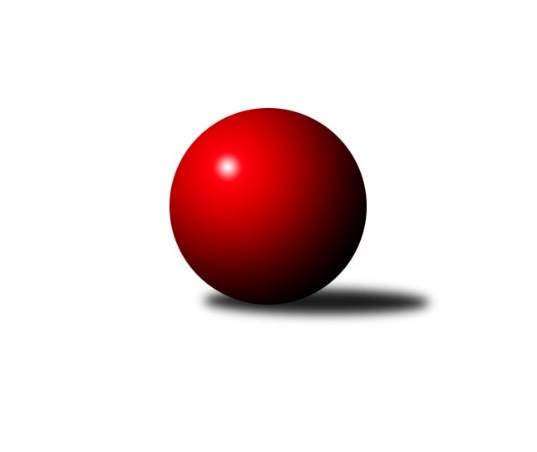 Č.21Ročník 2022/2023	1.4.2023Nejlepšího výkonu v tomto kole: 3374 dosáhlo družstvo: SK Žižkov Praha3. KLM B 2022/2023Výsledky 21. kolaSouhrnný přehled výsledků:KK Jiří Poděbrady	- SK Žižkov Praha	2:6	3261:3374	12.0:12.0	1.4.KK Vysoké Mýto 	- TJ Dynamo Liberec	6:2	3338:3279	15.0:9.0	1.4.KK Kolín	- TJ Sokol Benešov 	4:4	3250:3302	14.0:10.0	1.4.SKK Vrchlabí SPVR	- SKK Hořice B	2:6	3150:3193	10.0:14.0	1.4.TJ Kuželky Česká Lípa 	- TJ Tesla Pardubice 	5:3	3326:3279	13.5:10.5	1.4.KK Slavoj Praha B	- KK Konstruktiva Praha 	5:3	3342:3285	13.0:11.0	1.4.Tabulka družstev:	1.	KK Konstruktiva Praha	21	17	1	3	119.5 : 48.5 	306.5 : 197.5 	 3317	35	2.	TJ Dynamo Liberec	21	15	2	4	103.5 : 64.5 	261.5 : 242.5 	 3291	32	3.	SKK Hořice B	21	12	2	7	92.0 : 76.0 	255.0 : 249.0 	 3242	26	4.	TJ Sokol Benešov	21	11	2	8	91.0 : 77.0 	268.0 : 236.0 	 3296	24	5.	TJ Kuželky Česká Lípa	21	11	1	9	90.0 : 78.0 	260.5 : 243.5 	 3287	23	6.	TJ Tesla Pardubice	21	10	1	10	80.5 : 87.5 	236.0 : 268.0 	 3259	21	7.	KK Kolín	21	8	2	11	80.5 : 87.5 	248.5 : 255.5 	 3257	18	8.	KK Slavoj Praha B	21	8	2	11	71.5 : 96.5 	225.0 : 279.0 	 3211	18	9.	KK Jiří Poděbrady	21	7	2	12	71.0 : 97.0 	242.5 : 261.5 	 3242	16	10.	SK Žižkov Praha	21	7	0	14	69.5 : 98.5 	247.5 : 256.5 	 3246	14	11.	KK Vysoké Mýto	21	5	3	13	72.0 : 96.0 	246.5 : 257.5 	 3215	13	12.	SKK Vrchlabí SPVR	21	6	0	15	67.0 : 101.0 	226.5 : 277.5 	 3183	12Podrobné výsledky kola:	 KK Jiří Poděbrady	3261	2:6	3374	SK Žižkov Praha	Jiří Šafránek *1	148 	 109 	 116 	122	495 	 2:2 	 528 	 142	130 	 103	153	Luboš Kocmich	Václav Kňap	131 	 138 	 143 	149	561 	 3:1 	 535 	 135	117 	 135	148	Martin Beran	Ladislav Nožička	150 	 145 	 134 	134	563 	 2:2 	 574 	 137	130 	 163	144	Petr Veverka	Ondřej Šafránek	150 	 132 	 125 	109	516 	 1:3 	 605 	 149	147 	 155	154	Pavel Holub	Václav Anděl	152 	 129 	 139 	125	545 	 1:3 	 574 	 149	148 	 143	134	Jiří Zetek	Lukáš Poláček	155 	 136 	 148 	142	581 	 3:1 	 558 	 124	149 	 145	140	Lukáš Vacekrozhodčí: Václav Andělstřídání: *1 od 71. hodu Jaroslav KazdaNejlepší výkon utkání: 605 - Pavel Holub	 KK Vysoké Mýto 	3338	6:2	3279	TJ Dynamo Liberec	Václav Perchlík st.	149 	 139 	 134 	106	528 	 3:1 	 547 	 135	132 	 131	149	Libor Drábek	Tomáš Brzlínek	119 	 137 	 143 	142	541 	 2:2 	 534 	 131	140 	 137	126	Ladislav Wajsar st.	Daniel Stráník	138 	 139 	 126 	161	564 	 3:1 	 542 	 132	129 	 132	149	Miloš Holý	Tomáš Kyndl	137 	 138 	 155 	150	580 	 4:0 	 528 	 116	123 	 141	148	Roman Žežulka *1	Martin Prošvic	129 	 134 	 149 	132	544 	 1:3 	 541 	 130	139 	 150	122	Josef Zejda ml.	Jaroslav Stráník	144 	 146 	 135 	156	581 	 2:2 	 587 	 141	162 	 147	137	Vojtěch Pecinarozhodčí: Petr Skutilstřídání: *1 od 31. hodu František ObručaNejlepší výkon utkání: 587 - Vojtěch Pecina	 KK Kolín	3250	4:4	3302	TJ Sokol Benešov 	Roman Weiss	141 	 151 	 166 	120	578 	 3:1 	 571 	 138	140 	 154	139	Tomáš Svoboda	Jan Pelák	132 	 149 	 131 	114	526 	 1:3 	 567 	 140	146 	 140	141	Ivan Januš	Miroslav Šnejdar st.	123 	 121 	 122 	137	503 	 1:3 	 554 	 139	153 	 133	129	Jaroslav Franěk	Vojtěch Zelenka	148 	 135 	 134 	124	541 	 3:1 	 541 	 141	114 	 129	157	Michal Vyskočil	Lukáš Holosko	132 	 138 	 125 	142	537 	 3:1 	 517 	 126	121 	 132	138	Lukáš Kočí *1	Martin Švorba	136 	 141 	 158 	130	565 	 3:1 	 552 	 134	138 	 133	147	Miroslav Šostýrozhodčí: Hetcl Ladislavstřídání: *1 od 61. hodu Karel DrábekNejlepší výkon utkání: 578 - Roman Weiss	 SKK Vrchlabí SPVR	3150	2:6	3193	SKK Hořice B	Adam Svatý	145 	 128 	 124 	143	540 	 2:2 	 526 	 153	132 	 121	120	Kryštof Košťál	Pavel Maršík	144 	 140 	 136 	119	539 	 1:3 	 544 	 150	129 	 140	125	Radek Košťál	Filip Matouš *1	141 	 120 	 105 	114	480 	 1:3 	 548 	 140	131 	 125	152	Martin Zvoníček	Lukáš Trýzna	108 	 144 	 126 	123	501 	 1:3 	 529 	 129	135 	 141	124	Martin Bartoníček	Michal Rolf	130 	 154 	 139 	146	569 	 3:1 	 523 	 137	126 	 119	141	Jiří Baier	Roman Sýs	149 	 113 	 134 	125	521 	 2:2 	 523 	 132	134 	 125	132	Miroslav Nálevkarozhodčí: Zdeňka Horáčkovástřídání: *1 od 91. hodu Martin MaršíkNejlepší výkon utkání: 569 - Michal Rolf	 TJ Kuželky Česká Lípa 	3326	5:3	3279	TJ Tesla Pardubice 	Josef Rubanický	151 	 153 	 143 	134	581 	 2:2 	 584 	 135	152 	 153	144	Jiří Kmoníček	Marek Kyzivát	124 	 137 	 135 	134	530 	 3.5:0.5 	 475 	 124	116 	 125	110	Vít Veselý	Martin Ducke	132 	 150 	 142 	121	545 	 3:1 	 549 	 121	137 	 133	158	Tomáš Sukdolák	Martin Najman	121 	 112 	 131 	141	505 	 1:3 	 541 	 151	118 	 146	126	Bedřich Šiška *1	Vladimír Ludvík	132 	 139 	 139 	146	556 	 2:2 	 573 	 156	134 	 143	140	Martin Hubáček	Jiří Klíma st.	141 	 154 	 153 	161	609 	 2:2 	 557 	 143	131 	 156	127	Michal Šicrozhodčí: Daniela Žďárkovástřídání: *1 od 63. hodu Michal TalackoNejlepší výkon utkání: 609 - Jiří Klíma st.	 KK Slavoj Praha B	3342	5:3	3285	KK Konstruktiva Praha 	Aleš Král	155 	 146 	 150 	136	587 	 4:0 	 511 	 120	116 	 145	130	Jan Barchánek	Karel Balliš *1	128 	 133 	 114 	128	503 	 0:4 	 554 	 147	156 	 119	132	Pavel Kohlíček	Josef Dvořák	126 	 125 	 160 	122	533 	 1:3 	 555 	 142	127 	 136	150	Zdeněk Zahrádka *2	Čeněk Zachař	147 	 125 	 141 	137	550 	 3:1 	 556 	 137	151 	 137	131	Tibor Machala	Jindřich Valo	138 	 152 	 125 	136	551 	 1:3 	 577 	 154	136 	 132	155	Jakub Wrzecionko	David Kuděj	167 	 155 	 152 	144	618 	 4:0 	 532 	 121	139 	 145	127	Petr Tepličanecrozhodčí: Jiří Novotnýstřídání: *1 od 61. hodu Daniel Kulhánek, *2 od 61. hodu Václav PosejpalNejlepší výkon utkání: 618 - David KudějPořadí jednotlivců:	jméno hráče	družstvo	celkem	plné	dorážka	chyby	poměr kuž.	Maximum	1.	Zdeněk Zahrádka 	KK Konstruktiva Praha 	577.04	366.4	210.6	2.3	9/11	(599)	2.	František Obruča 	TJ Dynamo Liberec	575.76	375.4	200.4	3.8	10/11	(641)	3.	David Kuděj 	KK Slavoj Praha B	573.40	381.5	192.0	4.3	10/10	(649)	4.	Jiří Klíma  st.	TJ Kuželky Česká Lípa 	571.92	374.0	197.9	3.6	10/10	(620)	5.	Martin Švorba 	KK Kolín	568.98	376.3	192.7	3.1	11/11	(615)	6.	Jiří Tichý 	KK Jiří Poděbrady	564.75	370.4	194.4	2.4	8/10	(589)	7.	Vojtěch Pecina 	TJ Dynamo Liberec	563.76	372.6	191.1	3.2	10/11	(620)	8.	Jiří Kmoníček 	TJ Tesla Pardubice 	563.36	373.2	190.2	5.0	9/11	(623)	9.	Daniel Stráník 	KK Vysoké Mýto 	562.62	369.2	193.5	4.6	9/10	(625)	10.	Petr Tepličanec 	KK Konstruktiva Praha 	561.78	373.8	187.9	2.7	9/11	(594)	11.	Ivan Januš 	TJ Sokol Benešov 	561.74	371.4	190.3	4.1	11/11	(587)	12.	Jindřich Valo 	KK Slavoj Praha B	561.27	374.2	187.1	3.5	9/10	(608)	13.	Martin Beran 	SK Žižkov Praha	560.60	377.3	183.3	5.3	11/11	(599)	14.	Marek Kyzivát 	TJ Kuželky Česká Lípa 	559.84	374.9	184.9	4.9	10/10	(605)	15.	Michal Talacko 	TJ Tesla Pardubice 	556.17	363.1	193.1	3.1	10/11	(590)	16.	Jiří Němec 	KK Kolín	554.51	371.1	183.4	3.7	9/11	(594)	17.	Michal Rolf 	SKK Vrchlabí SPVR	554.50	366.2	188.3	3.5	7/10	(600)	18.	Pavel Holub 	SK Žižkov Praha	554.10	370.2	183.9	5.5	10/11	(638)	19.	Václav Kňap 	KK Jiří Poděbrady	553.99	368.3	185.7	2.8	9/10	(604)	20.	Jaroslav Franěk 	TJ Sokol Benešov 	552.58	369.4	183.2	3.2	11/11	(601)	21.	Tomáš Svoboda 	TJ Sokol Benešov 	552.27	374.0	178.3	4.9	8/11	(581)	22.	Roman Žežulka 	TJ Dynamo Liberec	551.13	370.0	181.1	3.7	10/11	(572)	23.	Josef Zejda  ml.	TJ Dynamo Liberec	551.05	369.5	181.6	4.5	11/11	(607)	24.	Pavel Kohlíček 	KK Konstruktiva Praha 	550.07	375.1	175.0	7.2	11/11	(598)	25.	Milan Vaněk 	TJ Tesla Pardubice 	549.30	367.5	181.8	4.5	9/11	(590)	26.	Jan Barchánek 	KK Konstruktiva Praha 	549.24	369.3	180.0	5.1	10/11	(568)	27.	Jan Pelák 	KK Kolín	549.21	373.6	175.7	4.5	11/11	(600)	28.	Miroslav Šostý 	TJ Sokol Benešov 	549.03	366.9	182.1	3.7	11/11	(602)	29.	Martin Ducke 	TJ Kuželky Česká Lípa 	548.75	374.7	174.1	7.1	8/10	(578)	30.	Martin Hubáček 	TJ Tesla Pardubice 	548.36	370.2	178.2	5.9	9/11	(586)	31.	Martin Bartoníček 	SKK Hořice B	548.09	369.6	178.5	6.0	11/11	(586)	32.	Michal Vyskočil 	TJ Sokol Benešov 	547.99	363.0	185.0	4.8	10/11	(584)	33.	Tibor Machala 	KK Konstruktiva Praha 	546.19	365.3	180.9	5.8	10/11	(600)	34.	Jaroslav Stráník 	KK Vysoké Mýto 	544.54	366.5	178.0	6.0	10/10	(592)	35.	Radek Košťál 	SKK Hořice B	544.31	366.7	177.6	6.2	11/11	(601)	36.	Tomáš Brzlínek 	KK Vysoké Mýto 	544.30	366.7	177.6	4.8	10/10	(604)	37.	Martin Zvoníček 	SKK Hořice B	544.19	365.3	178.9	5.8	8/11	(581)	38.	Martin Najman 	TJ Kuželky Česká Lípa 	543.22	375.2	168.0	9.3	10/10	(591)	39.	Lukáš Vacek 	SK Žižkov Praha	543.15	372.3	170.8	6.5	8/11	(582)	40.	Jiří Zetek 	SK Žižkov Praha	541.75	361.0	180.7	3.0	10/11	(593)	41.	Lukáš Holosko 	KK Kolín	541.51	368.7	172.8	4.9	11/11	(604)	42.	Josef Rubanický 	TJ Kuželky Česká Lípa 	541.24	364.8	176.5	4.8	9/10	(621)	43.	Lukáš Poláček 	KK Jiří Poděbrady	540.18	362.8	177.3	5.1	10/10	(582)	44.	Jiří Šafránek 	KK Jiří Poděbrady	539.65	361.5	178.1	6.7	7/10	(576)	45.	Miroslav Nálevka 	SKK Hořice B	539.57	360.0	179.6	4.8	11/11	(640)	46.	Libor Drábek 	TJ Dynamo Liberec	539.09	355.4	183.7	5.4	9/11	(583)	47.	Lukáš Kočí 	TJ Sokol Benešov 	538.34	369.5	168.8	5.4	9/11	(573)	48.	Adam Svatý 	SKK Vrchlabí SPVR	537.26	368.0	169.2	5.9	10/10	(588)	49.	Aleš Král 	KK Slavoj Praha B	537.10	361.4	175.7	5.9	9/10	(587)	50.	Vladimír Ludvík 	TJ Kuželky Česká Lípa 	536.90	362.2	174.7	3.8	7/10	(620)	51.	Luboš Kocmich 	SK Žižkov Praha	536.68	366.2	170.5	6.8	10/11	(578)	52.	Tomáš Kyndl 	KK Vysoké Mýto 	536.47	361.5	175.0	5.0	9/10	(589)	53.	Roman Sýs 	SKK Vrchlabí SPVR	534.86	359.4	175.5	5.6	7/10	(557)	54.	Ladislav Wajsar  st.	TJ Dynamo Liberec	534.77	359.1	175.6	5.0	10/11	(594)	55.	Tomáš Sukdolák 	TJ Tesla Pardubice 	533.99	363.2	170.8	4.9	9/11	(601)	56.	Vojtěch Zelenka 	KK Kolín	533.30	366.9	166.4	7.8	11/11	(592)	57.	Michal Šic 	TJ Tesla Pardubice 	533.21	363.0	170.2	5.9	10/11	(563)	58.	Petr Veverka 	SK Žižkov Praha	531.63	361.5	170.2	7.3	10/11	(604)	59.	Petr Tomáš 	KK Jiří Poděbrady	531.46	365.6	165.9	5.6	7/10	(593)	60.	Miloš Holý 	KK Jiří Poděbrady	529.11	362.4	166.7	6.7	7/10	(616)	61.	Miroslav Šnejdar  st.	KK Kolín	527.05	358.1	169.0	6.3	10/11	(590)	62.	Karel Balliš 	KK Slavoj Praha B	526.26	359.6	166.6	7.2	8/10	(584)	63.	Lukáš Trýzna 	SKK Vrchlabí SPVR	523.49	362.0	161.5	9.3	8/10	(569)	64.	Václav Perchlík  st.	KK Vysoké Mýto 	520.53	354.9	165.7	8.6	9/10	(581)	65.	Čeněk Zachař 	KK Slavoj Praha B	515.38	354.7	160.7	9.0	9/10	(575)	66.	Leoš Bartheldi 	KK Vysoké Mýto 	507.69	352.3	155.4	9.2	7/10	(541)		Evžen Valtr 	KK Slavoj Praha B	593.50	387.5	206.0	2.0	1/10	(626)		František Rusín 	KK Slavoj Praha B	588.83	401.2	187.7	2.8	2/10	(631)		Vojtěch Tulka 	SKK Hořice B	586.00	366.3	219.8	1.3	2/11	(599)		Ondřej Černý 	SKK Hořice B	574.25	389.5	184.8	4.0	2/11	(602)		Roman Weiss 	KK Kolín	567.50	373.0	194.5	2.5	2/11	(581)		Ladislav Kalous 	TJ Sokol Benešov 	564.00	393.0	171.0	4.0	1/11	(564)		Jiří Kašpar 	KK Slavoj Praha B	563.00	383.0	180.0	5.0	1/10	(563)		Josef Dvořák 	KK Slavoj Praha B	562.19	371.9	190.3	2.6	4/10	(591)		Jakub Wrzecionko 	KK Konstruktiva Praha 	561.83	375.8	186.1	4.3	3/11	(577)		Miroslav Drábek 	TJ Sokol Benešov 	559.00	379.8	179.3	6.0	4/11	(587)		Václav Posejpal 	KK Konstruktiva Praha 	557.70	369.8	187.9	3.2	6/11	(618)		Adam Vaněček 	SK Žižkov Praha	556.00	343.0	213.0	4.0	1/11	(556)		Lukáš Janko 	KK Slavoj Praha B	556.00	371.0	185.0	4.0	2/10	(582)		Vladimír Žiško 	SKK Vrchlabí SPVR	552.75	372.2	180.6	4.4	5/10	(590)		Jaroslav Kazda 	KK Jiří Poděbrady	552.63	368.5	184.1	6.4	6/10	(580)		Bedřich Šiška 	TJ Tesla Pardubice 	549.17	375.3	173.9	8.2	3/11	(575)		Jiří Baier 	SKK Hořice B	548.73	369.7	179.0	5.3	5/11	(610)		Martin Prošvic 	KK Vysoké Mýto 	547.20	371.2	176.0	3.4	1/10	(577)		Petr Vokáč 	SKK Hořice B	544.69	373.6	171.1	8.9	4/11	(574)		Michal Ostatnický 	KK Konstruktiva Praha 	543.56	354.3	189.3	3.4	4/11	(563)		Ondřej Šafránek 	KK Jiří Poděbrady	543.20	365.9	177.3	9.3	3/10	(602)		Jiří Kočí 	TJ Sokol Benešov 	543.00	370.0	173.0	7.0	1/11	(543)		Miroslav Bubeník 	KK Slavoj Praha B	542.00	362.5	179.5	11.0	1/10	(587)		Petr Pravlovský 	KK Slavoj Praha B	540.00	375.0	165.0	11.0	1/10	(540)		Petr Bartoš 	KK Vysoké Mýto 	539.67	363.3	176.3	5.7	3/10	(558)		Jaroslav Košek 	TJ Kuželky Česká Lípa 	539.00	369.5	169.5	13.5	2/10	(544)		Roman Pek 	SKK Vrchlabí SPVR	538.88	376.9	162.0	6.0	4/10	(563)		Kryštof Košťál 	SKK Hořice B	537.89	362.0	175.9	5.6	7/11	(595)		Karel Košťál 	SKK Hořice B	533.00	360.5	172.5	5.0	4/11	(549)		Jiří Slabý 	TJ Kuželky Česká Lípa 	532.50	361.3	171.3	6.5	4/10	(587)		Petr Steinz 	TJ Kuželky Česká Lípa 	532.50	364.6	167.9	6.8	4/10	(578)		Ladislav Wajsar  ml.	TJ Dynamo Liberec	532.00	346.0	186.0	8.0	1/11	(532)		Tomáš Limberský 	SKK Vrchlabí SPVR	531.50	366.5	165.0	5.5	1/10	(535)		Stanislav Vesecký 	KK Konstruktiva Praha 	531.33	367.7	163.7	7.0	3/11	(563)		Filip Matouš 	SKK Vrchlabí SPVR	531.00	353.6	177.4	6.8	3/10	(546)		Jan Neckář 	SK Žižkov Praha	531.00	357.0	174.0	8.0	2/11	(537)		Ladislav Nožička 	KK Jiří Poděbrady	530.78	363.6	167.2	6.0	6/10	(567)		Ladislav Hetcl  st.	KK Kolín	530.00	353.0	177.0	5.0	1/11	(530)		Jaroslav Pleticha  st.	KK Konstruktiva Praha 	528.87	359.3	169.5	5.4	3/11	(588)		Karel Drábek 	TJ Sokol Benešov 	524.50	353.5	171.0	9.5	2/11	(535)		Martin Maršík 	SKK Vrchlabí SPVR	524.30	365.4	158.9	10.8	5/10	(570)		Pavel Řehánek 	SK Žižkov Praha	524.00	334.0	190.0	6.0	1/11	(524)		Pavel Maršík 	SKK Vrchlabí SPVR	523.74	357.5	166.2	7.8	6/10	(545)		Jan Chleboun 	KK Vysoké Mýto 	523.33	357.0	166.3	5.3	3/10	(538)		Vít Veselý 	TJ Tesla Pardubice 	522.08	362.6	159.5	9.2	6/11	(579)		Václav Anděl 	KK Jiří Poděbrady	521.50	372.7	148.8	9.3	3/10	(545)		Ondřej Duchoň 	SKK Hořice B	521.00	355.7	165.3	9.3	3/11	(535)		Štěpán Stránský 	SKK Vrchlabí SPVR	520.33	365.3	155.0	7.7	3/10	(564)		Ondřej Košťál 	SKK Hořice B	519.80	350.6	169.2	8.7	5/11	(580)		Jaroslav Pleticha  ml.	KK Konstruktiva Praha 	519.00	360.0	159.0	7.0	1/11	(519)		Stanislav Schuh 	SK Žižkov Praha	513.64	350.0	163.6	7.0	6/11	(599)		Petr Čermák 	SKK Vrchlabí SPVR	513.50	345.5	168.0	6.5	2/10	(519)		Václav Kašpar 	KK Vysoké Mýto 	510.25	356.3	154.0	4.8	4/10	(528)		Dalibor Mierva 	KK Kolín	508.75	345.0	163.8	3.5	1/11	(533)		Jan Bürger 	KK Slavoj Praha B	507.00	358.0	149.0	8.0	1/10	(507)		David Dvořák 	TJ Sokol Benešov 	507.00	360.0	147.0	12.0	1/11	(507)		Anton Stašák 	KK Slavoj Praha B	500.00	344.0	156.0	4.0	1/10	(500)		Daniel Kulhánek 	KK Slavoj Praha B	496.00	333.0	163.0	10.0	2/10	(503)		Jan Stejskal 	SKK Vrchlabí SPVR	493.50	342.0	151.5	18.5	2/10	(509)		Pavel Holoubek 	KK Kolín	486.00	347.0	139.0	12.0	1/11	(486)		Jiří Mitáček  ml.	TJ Dynamo Liberec	485.11	346.4	138.7	12.0	3/11	(534)		Rudolf Kedroň 	SKK Hořice B	472.00	353.0	119.0	15.0	1/11	(472)		Jiří Hendrych 	KK Slavoj Praha B	459.00	334.8	124.2	19.3	3/10	(474)		Jakub Moučka 	KK Kolín	442.50	319.0	123.5	15.5	2/11	(443)Sportovně technické informace:Starty náhradníků:registrační číslo	jméno a příjmení 	datum startu 	družstvo	číslo startu1622	Roman Weiss	01.04.2023	KK Kolín	2x26592	Daniel Kulhánek	01.04.2023	KK Slavoj Praha B	2x19701	Jakub Wrzecionko	01.04.2023	KK Konstruktiva Praha 	4x5062	Karel Drábek	01.04.2023	TJ Sokol Benešov 	3x23758	Filip Matouš	01.04.2023	SKK Vrchlabí SPVR	4x3842	Martin Prošvic	01.04.2023	KK Vysoké Mýto 	3x
Hráči dopsaní na soupisku:registrační číslo	jméno a příjmení 	datum startu 	družstvo	Program dalšího kola:22. kolo3.4.2023	po	18:00	SKK Hořice B - KK Jiří Poděbrady	7.4.2023	pá	11:00	TJ Sokol Benešov  - TJ Kuželky Česká Lípa 	15.4.2023	so	9:00	KK Konstruktiva Praha  - KK Vysoké Mýto 	15.4.2023	so	10:00	TJ Dynamo Liberec - SKK Vrchlabí SPVR	15.4.2023	so	13:30	SK Žižkov Praha - KK Kolín	15.4.2023	so	14:30	TJ Tesla Pardubice  - KK Slavoj Praha B	Nejlepší šestka kola - absolutněNejlepší šestka kola - absolutněNejlepší šestka kola - absolutněNejlepší šestka kola - absolutněNejlepší šestka kola - dle průměru kuželenNejlepší šestka kola - dle průměru kuželenNejlepší šestka kola - dle průměru kuželenNejlepší šestka kola - dle průměru kuželenNejlepší šestka kola - dle průměru kuželenPočetJménoNázev týmuVýkonPočetJménoNázev týmuPrůměr (%)Výkon10xDavid KudějSlavoj B61810xDavid KudějSlavoj B112.616188xJiří Klíma st.Č. Lípa6092xPavel HolubŽižkov110.976052xPavel HolubŽižkov6057xJiří Klíma st.Č. Lípa109.346094xVojtěch PecinaLiberec 5874xVojtěch PecinaLiberec 107.515871xAleš KrálSlavoj B5874xMichal RolfVrchlabí107.045694xJiří KmoníčekPardubice5841xAleš KrálSlavoj B106.96587